VII. POZOSTAŁE INFORMACJE
Do ubezpieczenia zawodników od następstw nieszczęśliwych wypadków zobowiązane są zgłaszające kluby, szkoły. 
    * Koszty uczestnictwa ponoszą zawodnicy, kluby, szkoły.
    * Koszt organizacji pokrywa organizator. Za rzeczy skradzione i zagubione organizator nie odpowiada . Podczas biegu unijnego zostanie przeprowadzony bieg dla osób niepełnosprawnych .  Regulamin na stronie internetowej jak poniżej .  Dodatkowe informacje na naszej stronie internetowej : www.kkl.ckj.edu.pl

ORIENTACYJNY PROGRAM MINUTOWY11.30    Występ artystyczny      
12.00    Otwarcie       
12.15     bieg dla osób niepełnosprawnych K + M + wózki  - 600 m
12.30    bieg chłopców – klasa III – IV - rocznik  2007 i 2008   -   600 m
12.40    bieg dziewcząt – klasa III – IV - rocznik 2007 i 2008  - 600 m      
12.50    Dekoracje biegu niepełnosprawnych  oraz              dziewcząt  i chłopców rocznik 2007 i 2008.  
13.10     bieg chłopców -  klasa V – VI-  rocznik 2005 – 2006  - 700 m
13. 20   bieg dziewcząt- klasa V – VI-    rocznik 2005 – 2006 -  700 m  13.30   Dekoracje biegu rocznik 2005– 2006
1345     bieg młodzików  rocznik 2003-2004 dziewcząt i chłopców  1100 m13.55    bieg unijny  juniorów  i juniorów mł. K + M   2000 mok.14.10 Dekoracje biegów młodzików i biegu unijnego  . 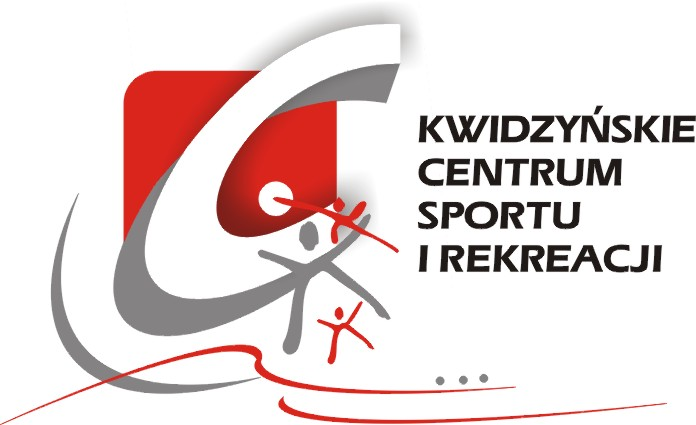 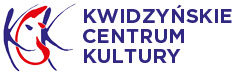 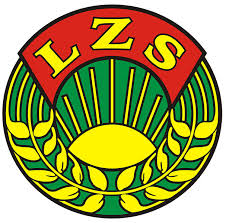 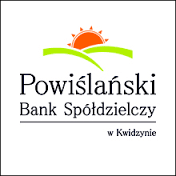 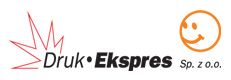 REGULAMINXV  UNIJNEGO OGÓLNOPOLSKIEGO BIEGU ULICZNEGO Kwidzyn 29.04.2018r.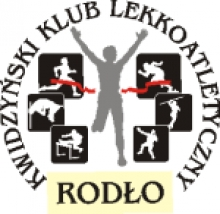 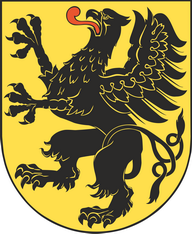 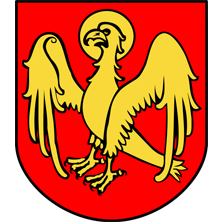 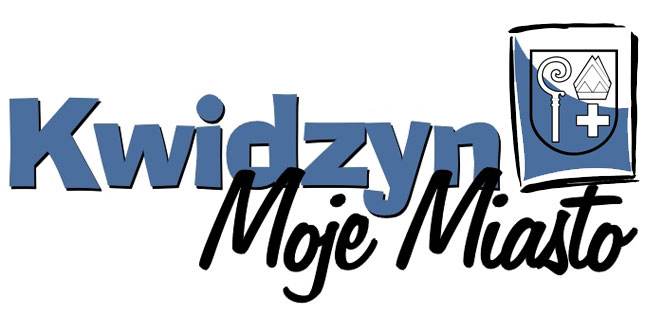 I. ORGANIZATOR
Kwidzyński Klub Lekkoatletyczny "Rodło"   Współorganizatorzy  i Główni Sponsorzy Miasto Kwidzyn Starostwo Kwidzyn Rada Wojewódzka  LZS Gdańsk Powiatowe Centrum Pomocy Rodzinie Kwidzyn Powiślański Bank Spółdzielczy Kwidzyn  Drukarnia Druk Ekspres KCS i R Kwidzyn  KCK Kwidzyn DPS KwidzynKrajowe Zrzeszenie LZS Impreza współfinansowana ze środków Ministerstwa Sportu i Turystyki .Impreza współfinansowana ze środków Urzędu  Marszałkowskiego Woj. Pomorskiego  . 
II. TERMIN I MIEJSCE
Kwidzyn 29.04.2018 r.  niedziela godz. 12.00  otwarcie  
Plac przed Teatrem  ul. Katedralna .
III. ZGŁOSZENIA
Na adres KKL „Rodło” 82-500 Kwidzyn, ul. Sportowa 6,
tel.( 55 255 49 44  ) e-mail: lekkoatletykarodlo@wp.pl do dnia 25.04.2018r. Biuro zawodów:   hol dolny kino -teatru  miejskiego . Dodatkowe uzupełniające zgłoszenia można dokonać w dniu zawodów od godz. 10 .00  do godz. 11.30 . 
Obowiązują wyłącznie  zgłoszenia imienne  z podaniem nr startowego   w biegu unijnym         ( juniorzy młodsi i juniorzy )  w przypadku braku nr startowego – organizator nada własne numery  ,    w pozostałych biegach obowiązują karteczki startowe .   
Ponadto wszyscy uczestnicy biegu  kl. III - IV,  V - VI powinni posiadać dwie karteczki                       jedna  startową ,  drugą do losowania nagród  rzeczowych . 
IV. WARUNKI UCZESTNICTWA
Warunkiem uczestnictwa w biegu jest posiadanie aktualnej karty zdrowia za co odpowiadają zgłaszające kluby, a o przydatności  uczniów szkół  - zgłaszające szkoły . Za zgłoszenia indywidualne osób niepełnoletnich  o  przydatność do biegu odpowiadają   opiekunowie lub  osoby prawne , a osoby pełnoletnie nie zrzeszone startują na własną odpowiedzialność .  

V. DYSTANSE
Bieg chłopców –kl. III – IV   rocznik  2007 i 2008 -   600 m
 Bieg dziewcząt –kl. III – IV rocznik 2007 i 2008   - 600 m     
            
 Bieg chłopców – kl. V –VI   rocznik 2005 – 2006  - 700 m
 Bieg dziewcząt-  kl. V –VI  rocznik 2005 – 2006 -  700 m
 Bieg młodzików  rocznik 2003-2004 dziewcząt i chłopców  1100 m    ( bieg łączony )  Bieg Unijny  Juniorów , juniorek  , juniorek młodszych  i   juniorów młodszych    2000 m.  ( bieg łączony )  . VI. NAGRODY

BIEG UNIJNY
Juniorki , juniorzy  1999-2000                            juniorki młodsze ,  Juniorzy młodsi  2001-2002
MIEJSCA				                                       MIEJSCA
I miejsce -   350 zł                                                                                  I miejsce -   300 zł
II miejsce -  300 zł				                    II miejsce - 200 zł
III miejsce - 200 zł					III miejsce - 150 zł
IV miejsce - 150 zł					IV miejsce - 100 zł	 			                                                        V miejsce – 100 zł. 
W pozostałych biegach tj. dzieci młodszych, starszych oraz młodzików za miejsca  I-VI organizator zapewnia wartościowe nagrody rzeczowe. We wszystkich kategoriach wiekowych  medale za miejsca I-III oraz dyplomy . 

Ponadto organizator planuje rozlosować jako nagrody główne dwa  rowery górskie wśród uczniów szkół podstawowych (klas –III- IV  i , V – VI )   którzy ukończą bieg  .                                                   Rowery oraz inne upominki będą losowane po zakończeniu biegów dziewcząt i chłopców łącznie .  
